FOTOS TALLERES PARROQUIALES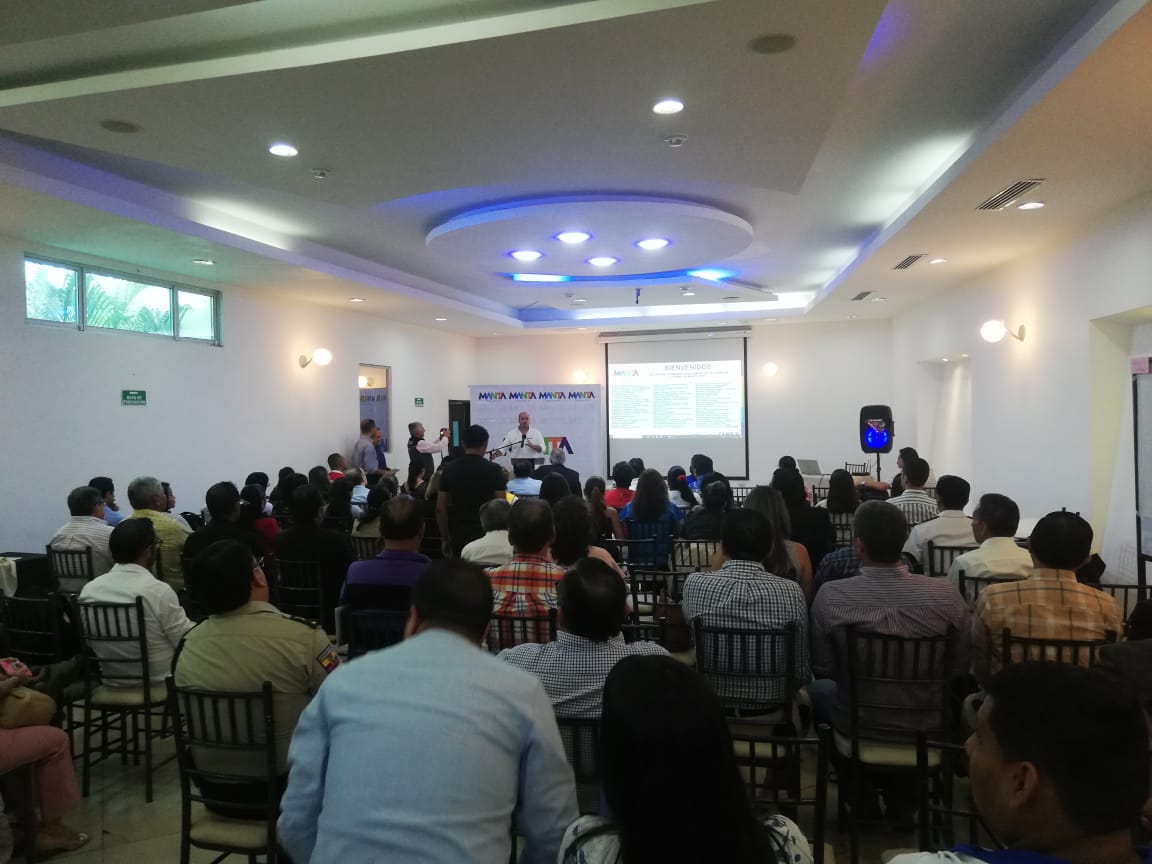 TALLER GENERAL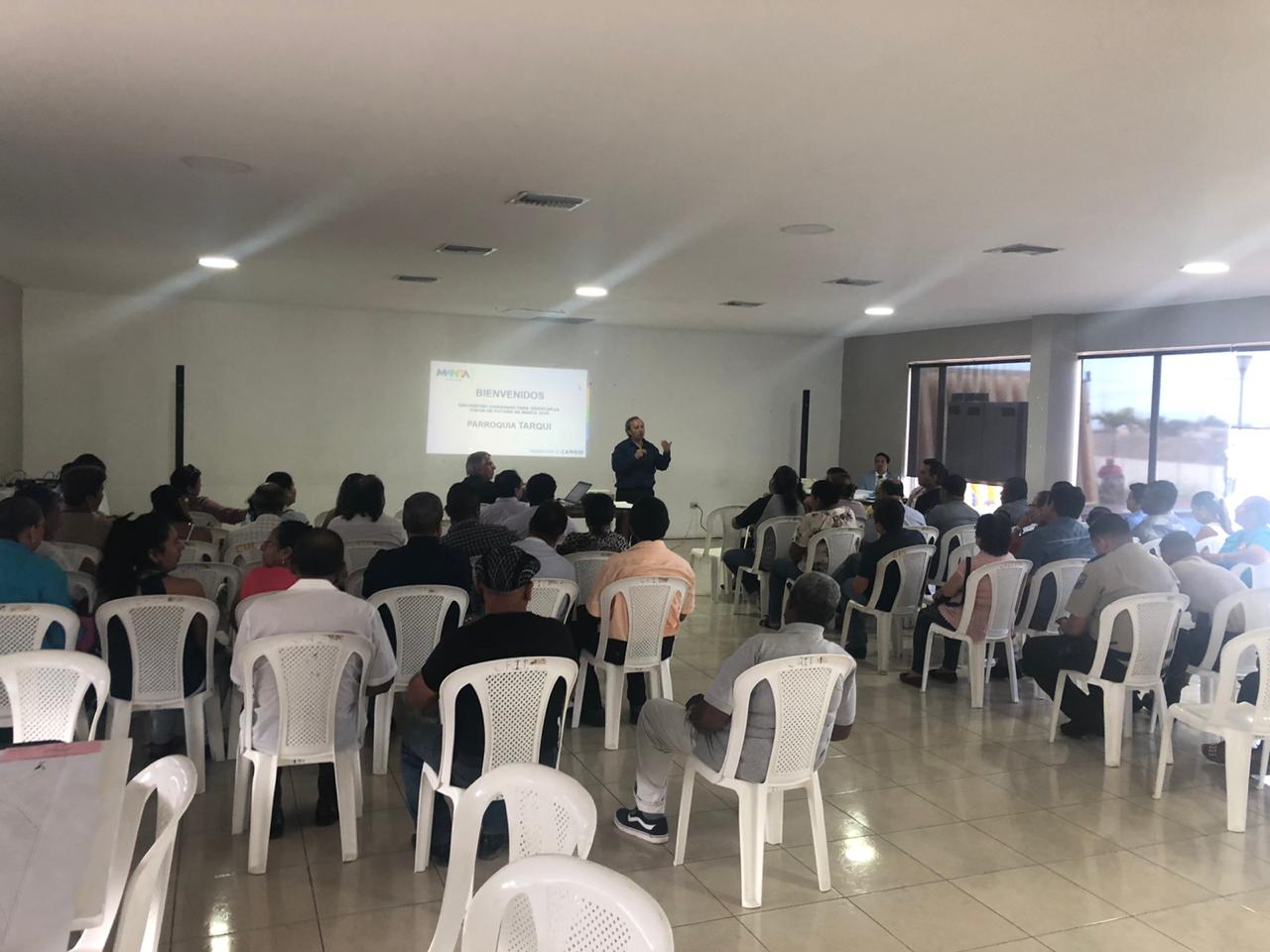 TALLER PARROQUIA TARQUI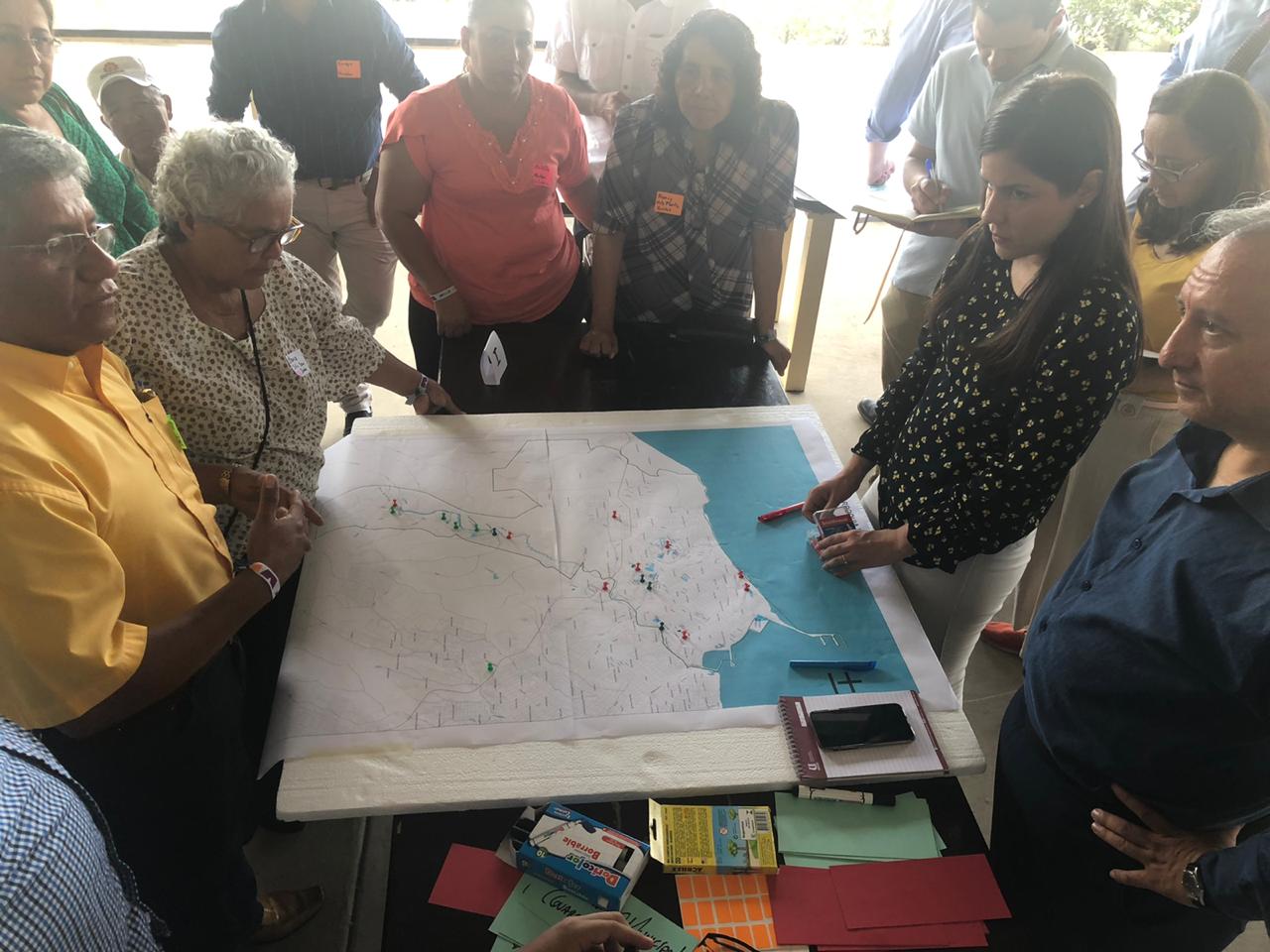 TALLER PARROQUIA MANTA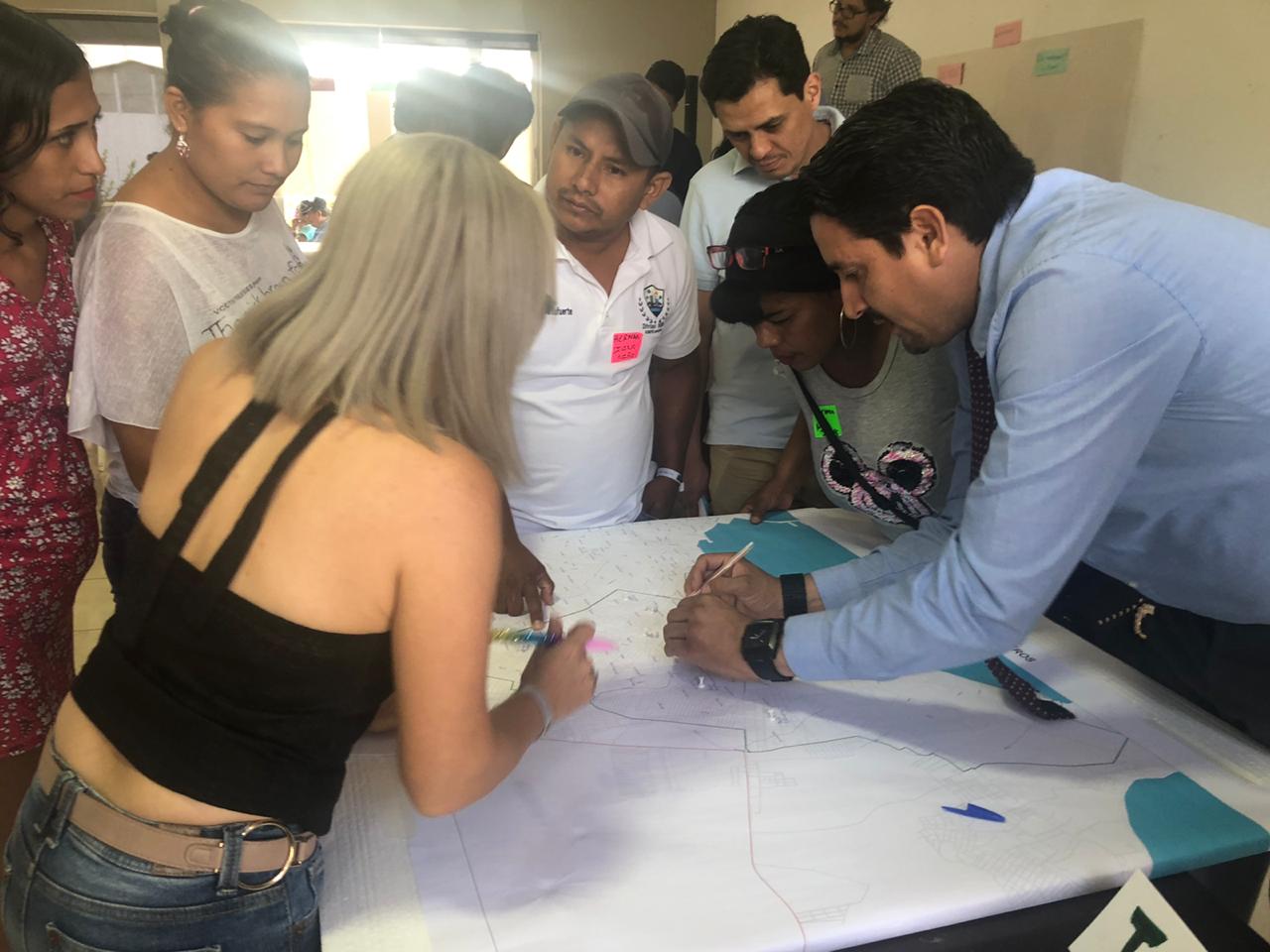 TALLER PARROQUIA LOS ESTEROS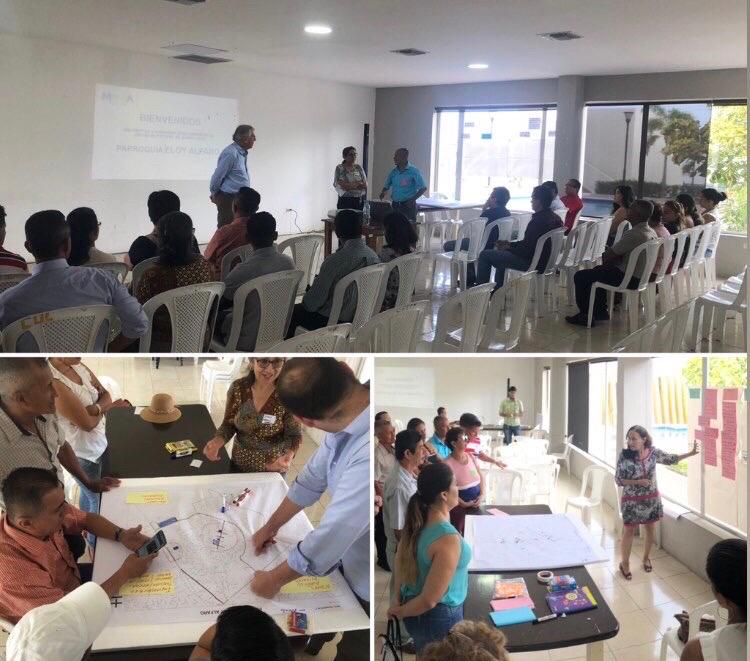 TALLER PARROQUIA ELOY ALFARO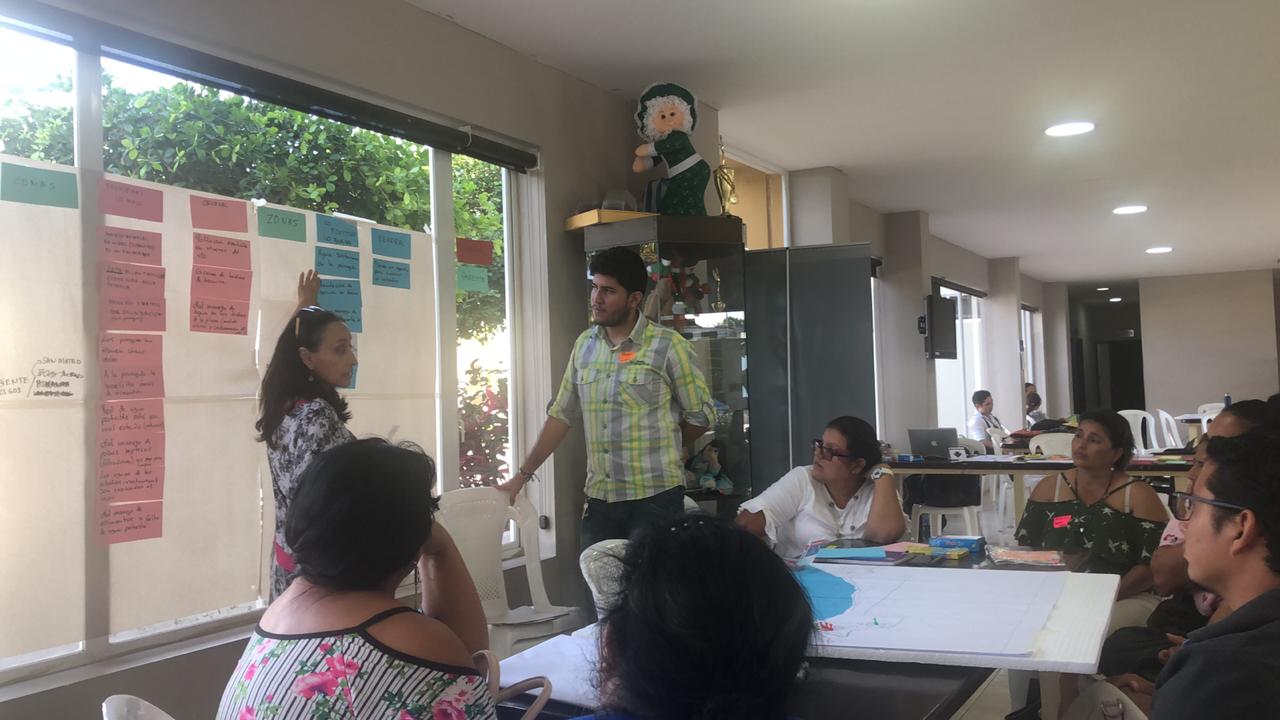 TALLER PARROQUIA SAN MATEO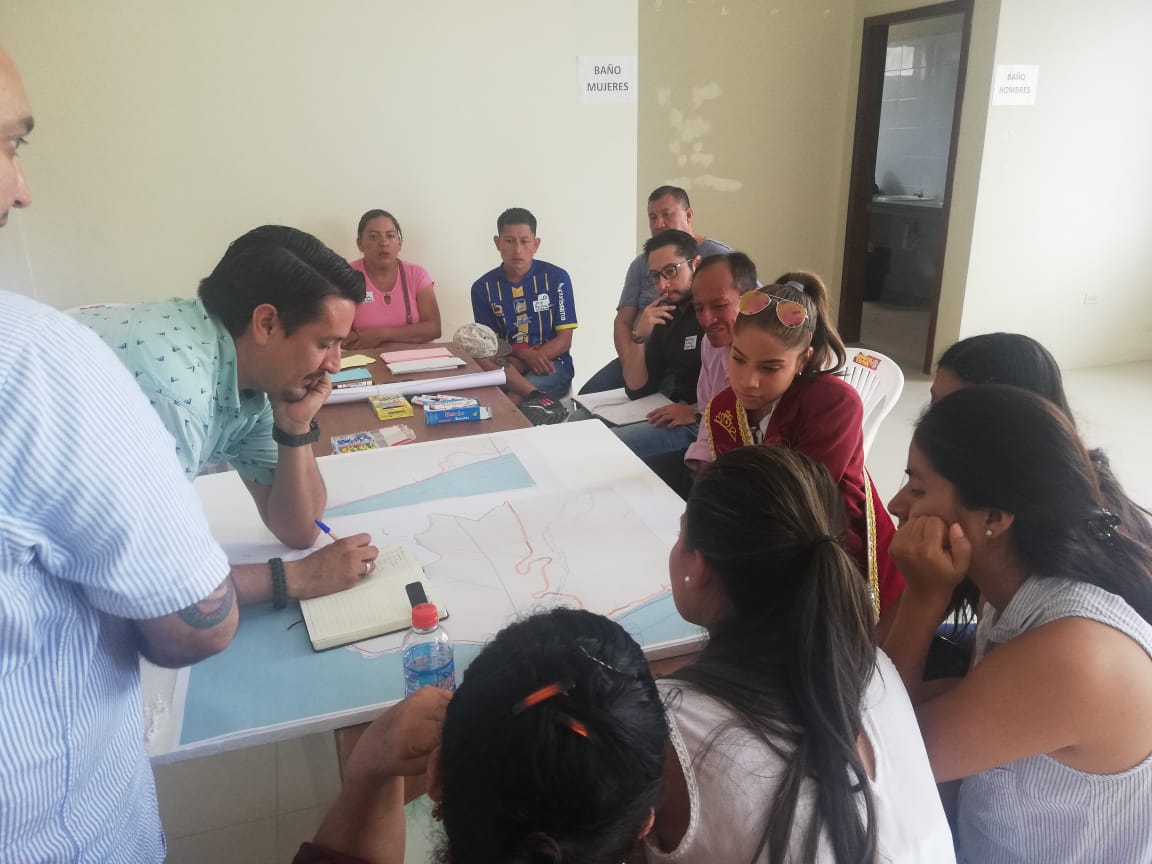 TALLER PARROQUIA SAN LORENZO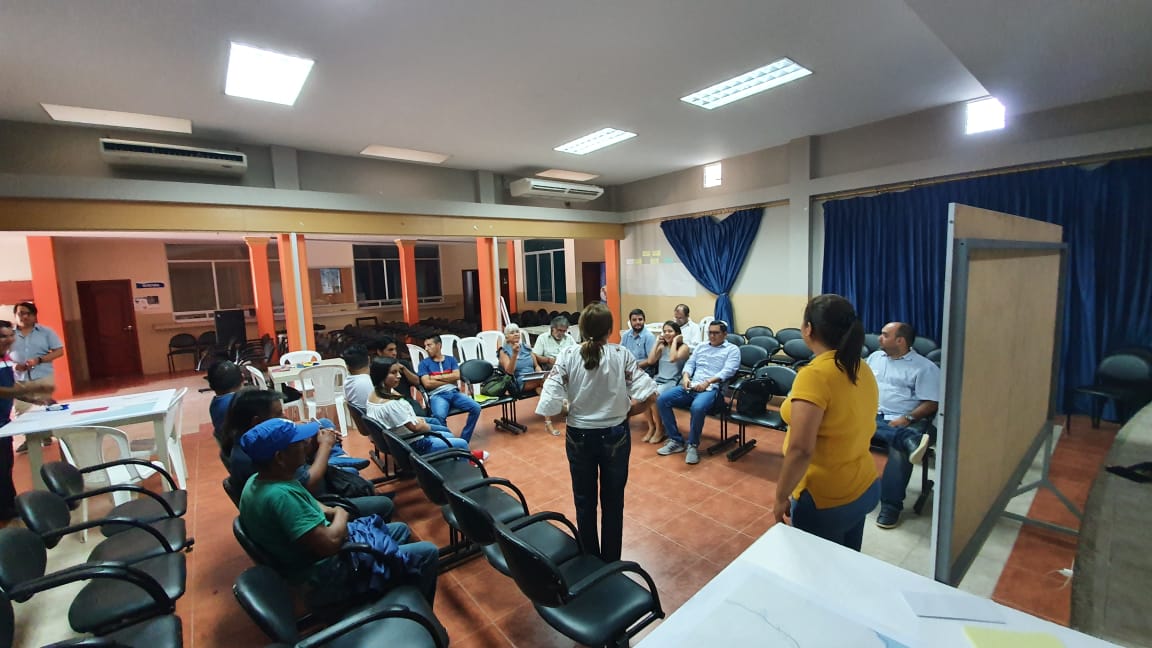 TALLER PARROQUIA SANTA MARIANITA